Για μια ακόμα φορά το Υπουργείο εμπαίζει τους αναπληρωτές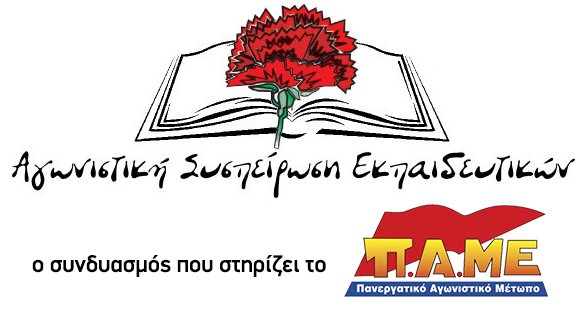 Για μια ακόμα φορά το Υπουργείο Παιδείας αντιμετωπίζει τους αναπληρωτές σαν συναδέλφους κατώτερης κατηγορίας. Παρ’ ότι εδώ και 15 μέρες έχει αποσταλεί στο Υπουργείο μετά από πρωτοβουλία της ΑΣΕ αίτημα της Ομοσπονδίας για τη διευκόλυνση των αναπληρωτών ώστε να συμμετάσχουν στην προκήρυξη 2ΓΕ/2019 του ΑΣΕΠ, το Υπουργείο δεν έχει προβεί σε καμία ενέργεια. Με βάση την προκήρυξη, για την ένταξη ενός υποψηφίου στους πίνακες κατάταξης, απαιτείται η κατάθεση απαραίτητων δικαιολογητικών με φυσική παρουσία στις ΔΔΕ. Συνάδελφοι αναπληρωτές που υπηρετούν σε νησιά που δεν υπάρχει ΔΔΕ αντιμετωπίζουν το πρόβλημα της αναγκαστικής μετακίνησης, αφού χρειάζονται από 1 έως 3 εργάσιμες ημέρες με βάση τα δρομολόγια των πλοίων, ώστε να μεταβούν στην έδρα της ΔΔΕ. Παρ’ ότι προτείναμε στο Υπουργείο είτε να μεταβεί κλιμάκιο της κάθε ΔΔΕ στα νησιά όπου ο αριθμός των αναπληρωτών είναι μεγάλος (πχ Λήμνος, Λέρος, Μύκονος κα) είτε να δοθεί ειδική υπηρεσιακή άδεια ώστε να μεταβούν οι ίδιοι στην έδρα της ΔΔΕ, το Υπουργείο κωφεύει. Οι συνάδελφοι θα αναγκαστούν να πάρουν κανονική άδεια, πράγμα που θα τους στερήσει ένα σημαντικό ποσό από το επίδομα μη ληφθείσας άδειας που τους δίνεται με την απόλυση τον Ιούνιο. Μπορεί στην πολιτική ηγεσία του Υπουργείου να φαίνεται ευτελές ποσό τα 400 ευρώ του επιδόματος, αλλά για τους συναδέλφους μετά την απόλυση και μέχρι να βγει το επίδομα ανεργίας (όσοι το δικαιούνται) είναι ζωτικής σημασίας γιατί με αυτά πρέπει να βγάλουν τον Ιούλιο.Απαιτούμε το Υπουργείο να δώσει άμεσα λύση, αφού 4 Μάρτη λήγει η προθεσμία κατάθεσης των δικαιολογητικών στις ΔΔΕ. Οι χιλιάδες συνάδελφοι σε όλη την Ελλάδα είναι σε αναμονή και περιμένουν εξοργισμένοι. Χαρακτηριστικό της αντίληψης της πολιτικής ηγεσίας του Υπουργείου για την αντιμετώπιση των αναπληρωτών είναι και η στάση που κράτησε απέναντι στο αίτημα για ειδική άδεια ασθενείας λόγω της εποχικής γρίπης. Παρ’ ότι το Υπουργείο Υγείας εξέδωσε στις 23/01/2020 ειδική εγκύκλιο με θέμα «Οδηγίες σχετικά με τα μέτρα πρόληψης κατά τη διασπορά της γρίπης στις σχολικές μονάδες και σε φορείς που προσφέρουν εκπαιδευτικές υπηρεσίες» και το Υπουργείο σωστά έδωσε πέντε ημέρες ειδική άδεια στους μαθητές - φορείς της γρίπης, οι οποίες δεν προσμετρώνται στις απουσίες, αρνείται να πάρει την ίδια πρωτοβουλία για τους συναδέλφους αναπληρωτές. Αποτέλεσμα αυτού είναι οι συνάδελφοι να αναγκάζονται να πάρουν αναρρωτική άδεια και να χάνονται για τις 3 πρώτες ημέρες το 50% του ημερομισθίου. Θεωρούμε ούτως ή άλλως απαράδεκτη την ύπαρξη μιας τέτοιας διάταξης που αφαιρεί έστω και το στοιχειώδες δικαίωμα στην αναρρωτική άδεια, πολύ δε περισσότερο που το ίδιο το Υπουργείο αναγνωρίζει την έκτακτη κατάσταση λόγω της εποχικής γρίπης. Δεν ανεχόμαστε άλλο την κοροϊδία. Εδώ και χρόνια αλωνίζουμε όλη τη χώρα, ζούμε σε καθεστώς ομηρείας, προκειμένου να καλυφθούν οι στοιχειώδεις εκπαιδευτικές ανάγκες. Απαιτούμε εδώ και τώρα: καμία περικοπή του ημερομισθίου ή του επιδόματος αδείας από τους συναδέλφουςεξίσωση δικαιωμάτων μονίμων και αναπληρωτών